ПРАВИТЕЛЬСТВО РОССИЙСКОЙ ФЕДЕРАЦИИПОСТАНОВЛЕНИЕот 28 апреля 2021 г. N 663ОБ УТВЕРЖДЕНИИ ПЕРЕЧНЯВИДОВ ФЕДЕРАЛЬНОГО ГОСУДАРСТВЕННОГО КОНТРОЛЯ (НАДЗОРА),В ОТНОШЕНИИ КОТОРЫХ ПРИМЕНЯЕТСЯ ОБЯЗАТЕЛЬНЫЙДОСУДЕБНЫЙ ПОРЯДОК РАССМОТРЕНИЯ ЖАЛОБВ соответствии с частью 13 статьи 98 Федерального закона "О государственном контроле (надзоре) и муниципальном контроле в Российской Федерации" Правительство Российской Федерации постановляет:1. Утвердить прилагаемый перечень видов федерального государственного контроля (надзора), в отношении которых применяется обязательный досудебный порядок рассмотрения жалоб.(п. 1 в ред. Постановления Правительства РФ от 30.06.2021 N 1068)2. Реализация настоящего постановления осуществляется федеральными органами исполнительной власти в пределах установленной численности работников их центральных аппаратов, территориальных органов и подведомственных им организаций, а также бюджетных ассигнований, предусмотренных федеральным органам исполнительной власти в федеральном бюджете на соответствующий год на руководство и управление в сфере установленных функций.3. Настоящее постановление вступает в силу со дня его официального опубликования.(п. 3 в ред. Постановления Правительства РФ от 30.06.2021 N 1068)Председатель ПравительстваРоссийской ФедерацииМ.МИШУСТИНУтвержденпостановлением ПравительстваРоссийской Федерацииот 28 апреля 2021 г. N 663ПЕРЕЧЕНЬВИДОВ ФЕДЕРАЛЬНОГО ГОСУДАРСТВЕННОГО КОНТРОЛЯ (НАДЗОРА),В ОТНОШЕНИИ КОТОРЫХ ПРИМЕНЯЕТСЯ ОБЯЗАТЕЛЬНЫЙДОСУДЕБНЫЙ ПОРЯДОК РАССМОТРЕНИЯ ЖАЛОБМинистерство Российской Федерации по деламгражданской обороны, чрезвычайным ситуациям и ликвидациипоследствий стихийных бедствий1. Федеральный государственный пожарный надзор.2. Федеральный государственный надзор в области защиты населения и территорий от чрезвычайных ситуаций.3. Федеральный государственный надзор в области гражданской обороны.4. Федеральный государственный контроль (надзор) за безопасностью людей на водных объектах.Федеральная служба по аккредитации5. Федеральный государственный контроль (надзор) за деятельностью аккредитованных лиц.Федеральная служба по регулированию алкогольного рынка6. Федеральный государственный контроль (надзор) в области производства и оборота этилового спирта, алкогольной и спиртосодержащей продукции.Федеральная служба по гидрометеорологии и мониторингуокружающей среды7. Федеральный государственный контроль (надзор) за проведением работ по активным воздействиям на гидрометеорологические процессы.Федеральная служба по надзору в сфере здравоохранения8. Федеральный государственный контроль (надзор) качества и безопасности медицинской деятельности.9. Федеральный государственный контроль (надзор) в сфере обращения лекарственных средств.10. Федеральный государственный контроль (надзор) за обращением медицинских изделий.11. Федеральный государственный контроль (надзор) в сфере обращения биомедицинских клеточных продуктов.Федеральная служба по надзору в сфере связи, информационныхтехнологий и массовых коммуникаций12. Федеральный государственный контроль (надзор) за соблюдением законодательства Российской Федерации о средствах массовой информации.13. Федеральный государственный контроль (надзор) в области связи.14. Федеральный государственный контроль (надзор) за обработкой персональных данных.15. Федеральный государственный контроль (надзор) за соблюдением требований в связи с распространением информации в информационно-телекоммуникационных сетях, в том числе сети "Интернет".16. Федеральный государственный контроль (надзор) за соблюдением законодательства Российской Федерации о защите детей от информации, причиняющей вред их здоровью и (или) развитию.Федеральная служба по надзору в сфере образования и науки17. Федеральный государственный контроль (надзор) за соблюдением законодательства Российской Федерации о защите детей от информации, причиняющей вред их здоровью и (или) развитию.18. Федеральный государственный контроль (надзор) в сфере образования.Федеральная служба по надзору в сфере защиты правпотребителей и благополучия человека19. Федеральный государственный санитарно-эпидемиологический контроль (надзор).20. Федеральный государственный контроль (надзор) в области защиты прав потребителей.21. Федеральный государственный контроль (надзор) за соблюдением законодательства Российской Федерации о защите детей от информации, причиняющей вред их здоровью и (или) развитию.Федеральная служба по надзору в сфере природопользования22. Федеральный государственный экологический контроль (надзор).23. Федеральный государственный геологический контроль (надзор).24. Федеральный государственный земельный контроль (надзор).25. Федеральный государственный контроль (надзор) в области обращения с животными.26. Федеральный государственный контроль (надзор) в области охраны, воспроизводства и использования объектов животного мира и среды их обитания.27. Федеральный государственный охотничий контроль (надзор).28. Федеральный государственный контроль (надзор) в области охраны и использования особо охраняемых природных территорий.Федеральная служба государственной регистрации, кадастраи картографии29. Федеральный государственный земельный контроль (надзор).30. Федеральный государственный контроль (надзор) в области геодезии и картографии.Федеральная служба по ветеринарномуи фитосанитарному надзору31. Федеральный государственный ветеринарный контроль (надзор).32. Федеральный государственный карантинный фитосанитарный контроль (надзор).33. Федеральный государственный земельный контроль (надзор).34. Федеральный государственный контроль (надзор) в сфере обращения лекарственных средств.35. Федеральный государственный контроль (надзор) в области обращения с животными.36. Федеральный государственный контроль (надзор) в области обеспечения качества и безопасности зерна и продуктов переработки зерна.37. Федеральный государственный контроль (надзор) в области семеноводства в отношении семян сельскохозяйственных растений.38. Федеральный государственный контроль (надзор) в области безопасного обращения с пестицидами и агрохимикатами.Федеральное агентство по техническому регулированиюи метрологии39. Федеральный государственный метрологический контроль (надзор).40. Федеральный государственный контроль (надзор) за соблюдением требований, установленных техническими регламентами в отношении колесных транспортных средств (шасси) и компонентов транспортных средств (шасси), находящихся в обращении (до начала их эксплуатации), автомобильного бензина, дизельного топлива, судового топлива и мазута, и обязательных требований, подлежащих применению до дня вступления в силу технических регламентов в соответствии с Федеральным законом "О техническом регулировании" в отношении электрической энергии в электрических сетях общего назначения переменного трехфазного и однофазного тока частотой 50 Гц.Федеральная служба по экологическому, технологическомуи атомному надзору41. Федеральный государственный надзор в области промышленной безопасности.42. Федеральный государственный энергетический надзор.43. Федеральный государственный надзор в области безопасности гидротехнических сооружений.44. Федеральный государственный горный надзор.45. Федеральный государственный строительный надзор.Федеральная служба по надзору в сфере транспорта46. Федеральный государственный контроль (надзор) в области торгового мореплавания и внутреннего водного транспорта.47. Федеральный государственный контроль (надзор) на автомобильном транспорте, городском наземном электрическом транспорте и в дорожном хозяйстве.48. Федеральный государственный контроль (надзор) в области гражданской авиации.49. Федеральный государственный контроль (надзор) в области железнодорожного транспорта.50. Федеральный государственный контроль (надзор) в области транспортной безопасности.Федеральная служба по труду и занятости51. Федеральный государственный контроль (надзор) за соблюдением трудового законодательства и иных нормативных правовых актов, содержащих нормы трудового права.(в ред. Постановления Правительства РФ от 06.10.2021 N 1696)52. Федеральный государственный контроль (надзор) за деятельностью по оказанию гражданам государственной социальной помощи в виде предоставления социальных услуг.53. Федеральный государственный контроль (надзор) за выполнением частным агентством занятости требований аккредитации на право осуществления деятельности по предоставлению труда работников (персонала).54. Федеральный государственный контроль (надзор) в сфере социального обслуживания.Федеральное агентство по туризму55. Федеральный государственный контроль (надзор) за деятельностью туроператоров и объединения туроператоров в сфере выездного туризма.56. Федеральный государственный контроль (надзор) за деятельностью аккредитованных организаций, осуществляющих классификацию гостиниц, классификацию горнолыжных трасс, классификацию пляжей.Федеральная налоговая служба57. Федеральный государственный контроль (надзор) за организацией и проведением азартных игр.58. Федеральный государственный контроль (надзор) за проведением лотерей.Федеральная служба судебных приставов59. Федеральный государственный контроль (надзор) за деятельностью юридических лиц, осуществляющих деятельность по возврату просроченной задолженности в качестве основного вида деятельности, включенных в государственный реестр.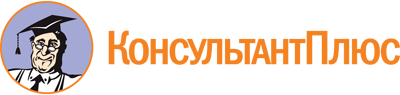 Постановление Правительства РФ от 28.04.2021 N 663
(ред. от 06.10.2021)
"Об утверждении перечня видов федерального государственного контроля (надзора), в отношении которых применяется обязательный досудебный порядок рассмотрения жалоб"Документ предоставлен КонсультантПлюс

www.consultant.ru

Дата сохранения: 18.11.2021
 Список изменяющих документов(в ред. Постановлений Правительства РФ от 30.06.2021 N 1068,от 06.10.2021 N 1696)Список изменяющих документов(в ред. Постановлений Правительства РФ от 30.06.2021 N 1068,от 06.10.2021 N 1696)